Dear, Srijan Realty Private LimitedI am writing to express my deepest gratitude for your generosity and support as the sponsor of my scholarship.Receiving the Mukti Scholarship has been an enormous blessing for me both academically and financially. Myself Rahul Kalindi,as a 3rd year student of Mechanical Engineering department of Jadavpur University, the scholarship assistance has significantly alleviated the financial burden of my education. It has allowed me to focus more on my studies and actively participate in extracurricular activities without constantly worrying about funding my education. Moreover, being awarded this scholarship has not only motivated me to work harder but has also been a source of validation for my dedication and commitment to achieving academic excellence. It has further reinforced my belief that hard work and determination can indeed be recognized and rewarded. My grade card of 4th semester is attached below-I am deeply grateful to Srijan Realty Private Limited to give this type of help. Thanks a lot to the Mukti team as well as my sponsor Srijan Realty Private Limited.Thanking you,Yours Sincerely Rahul Kalindi Date:-29.02.2024                  (Feb 29, 2024)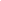 